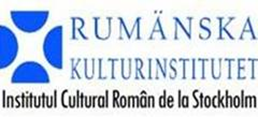 CURSURI DE LIMBĂ ROMÂNĂ PENTRU STRĂINI / ROMANIAN LANGUAGE COURSES FOR FOREIGNERS October-December 2022FORMULAR DE ÎNSCRIERE / APPLICATION FORMNUME/ SURNAME PRENUME/ FIRST NAME ORAȘ/ CITY VÂRSTÂ/ AGEEMAIL NUMĂR DE TELEFON/ PHONE NR. * By sending this form I consent to the processing of my personal data I have provided. 